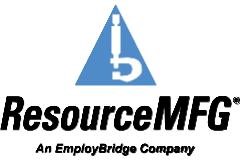 ResourceMFG is hiring for a Maintenance Mechanic for a great company specializing in Manufacturing; in Hayward, CA.  All positions are full time, temp to hire with opportunities of advancement.Swing Shift schedules available. Competitive Salary ranging from $40K-$65K. Apply today!SUMMARY Responsible for performing electrical or mechanical troubleshooting to determine problems in non-functioning electro-mechanical equipment used in the manufacturing process.  Dismantles, adjusts, repairs, and assembles equipment according to layout plans, blueprints, operating or repair manuals, rough sketches or drawings.  Uses tests and diagnostic equipment to perform checkouts.  Rebuilds manufacturing equipment as required.  May perform equipment modifications as directed by manufacturing engineers. Normally receives general instructions on routine work, detailed instructions on new assignments.  This position will deal with high level of stress as they troubleshoot and repair the equipment under specific time constraints.ESSENTIAL DUTIES AND RESPONSIBILITIES include the following.  Other duties may be assigned.Be the primary lead on building maintenance, repair and modification.Responsible for the maintenance of all roof-top HVAC and exhaust units per preventative maintenance sheets.Responsible for all outside auxiliary equipment preventative maintenance.Requisition tools, equipment, and supplies required for operations;Responsible for collecting parts deliveries on a daily basis and placing the received parts away in the proper locations and insure the packaging slip is given to the appropriate person.Become familiar with the spare-parts department and perform a bi-weekly visual inventory check.Responsible for the initial start-up of outside equipment each morning.Provide a weekly written report of any and all work done and/ or materials needed to the Maintenance Manager.Assist the production lines as directed.Clean facility roof-top at the final fryer exhaust on a monthly basis.Keep areas around all three screwpaks clean and orderly.Maintain salt level in boiler water softener.Able to multi-task and deal with high level of stress while trouble-shooting and repairing the equipment in order for production to continue.Able to deal with time-limited constraints while working on repairs in order to assist with limiting the amount of production down-time.QUALIFICATIONS To perform this job successfully, an individual must be able to perform each essential duty satisfactorily. The requirements listed below are representative of the knowledge, skill, and/or ability required. Reasonable accommodations may be made to enable individuals with disabilities to perform the essential functions.SKILLSAbility to assemble and disassemble manufacturing machinery.Understand basic theory of how all production machines operate and the ability to troubleshoot minor mechanical problems.  Know capabilities and limitations of machines.Ability to operate the machines and make minor changes.Knowledge of product weight, specifications, and temperature requirements.Knowledge of requirements to set up for a product, from ordering to supplies to the preparation timeline.  (Exact knowledge is not required, if the manager knows where to find the exact knowledge.)EDUCATION and/or EXPERIENCE Minimum of three years’ experience maintaining, troubleshooting, and repairing automated high-speed manufacturing and packaging equipment, controlled with industrial processors and Programmable Logic Controllers (PLC).  Requires the ability to read and interpret blueprints, maintenance manuals and engineering sketches, and utilize complicated drawings, mathematics, handbook formulas and a variety of precision measuring instruments.  Must have a working knowledge of electronics controls, circuits, hard wiring, and logic systems as well as general mechanical skills.  Some overtime/weekend hours required.HVAC experience is a plus.